§11301.  Investigations1.  Investigations.  The administrator may make investigations, within or outside this State, as the administrator finds necessary or appropriate to:A.  Determine whether any person has violated, or is about to violate, any provision of this chapter or any rule or order of the administrator; or  [PL 1989, c. 542, §75 (AMD).]B.  Aid in enforcement of this chapter.  [PL 1985, c. 643 (NEW).][PL 1989, c. 542, §75 (AMD).]2.  Publication.  The administrator may publish information concerning any violation of this chapter or any rule or order of the administrator.[PL 1989, c. 542, §75 (AMD).]3.  Power of administrator.  For purposes of any investigation or proceeding under this chapter, the administrator or any officer or employee designated by rule or order, may administer oaths and affirmations, subpoena witnesses, compel their attendance, take evidence and require the production of any books, papers, correspondence, memoranda, agreements or other documents or records which the administrator deems to be relevant or material to the inquiry.[PL 1989, c. 542, §75 (AMD).]4.  Court order.  If a person does not give testimony or produce the documents required by the administrator or a designated employee pursuant to an administrative subpoena, the administrator or designated employee may apply for a court order compelling compliance with the subpoena or the giving of the required testimony.The request for order of compliance may be addressed to either:A.  The Superior Court located in the County of Kennebec or the Superior Court where service may be obtained on the person refusing to testify or produce, if the person is within this State; or  [PL 1985, c. 643 (NEW).]B.  The appropriate court of the state having jurisdiction over the person refusing to testify or produce, if the person is outside this State.  [PL 1985, c. 643 (NEW).][PL 1989, c. 542, §75 (AMD).]SECTION HISTORYPL 1985, c. 643 (NEW). PL 1989, c. 542, §75 (AMD). The State of Maine claims a copyright in its codified statutes. If you intend to republish this material, we require that you include the following disclaimer in your publication:All copyrights and other rights to statutory text are reserved by the State of Maine. The text included in this publication reflects changes made through the First Regular and Frist Special Session of the 131st Maine Legislature and is current through November 1, 2023
                    . The text is subject to change without notice. It is a version that has not been officially certified by the Secretary of State. Refer to the Maine Revised Statutes Annotated and supplements for certified text.
                The Office of the Revisor of Statutes also requests that you send us one copy of any statutory publication you may produce. Our goal is not to restrict publishing activity, but to keep track of who is publishing what, to identify any needless duplication and to preserve the State's copyright rights.PLEASE NOTE: The Revisor's Office cannot perform research for or provide legal advice or interpretation of Maine law to the public. If you need legal assistance, please contact a qualified attorney.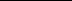 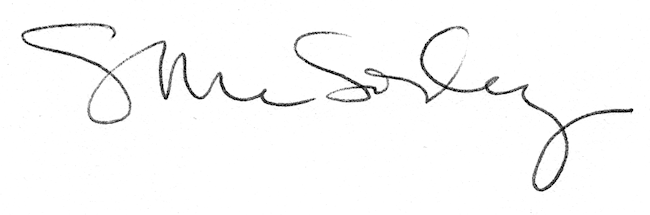 